Спецификация заполнения элементами проемов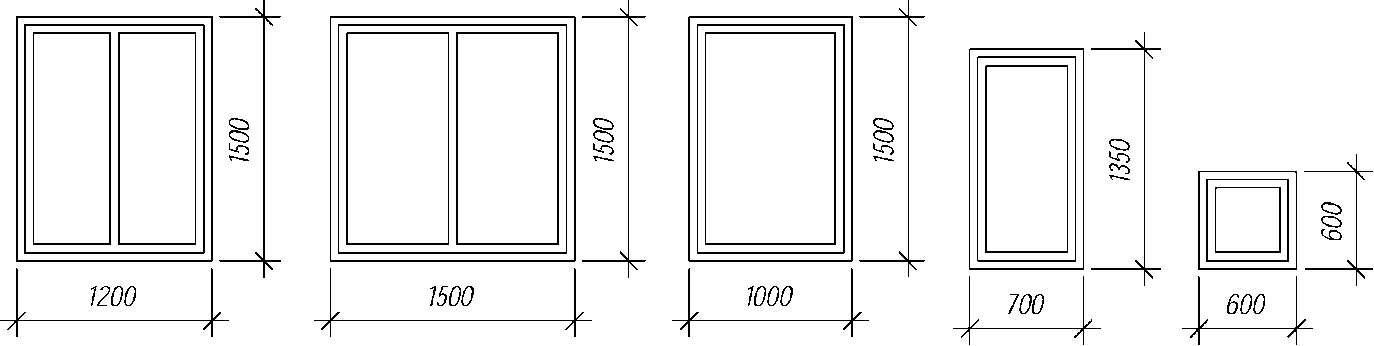 О-1Примечание: размеры оконных проемов Выполнить с учетом размеров окон и увеличения размера на толщину бруса для окосячки.Поз.ОбозначениеНаименованиеКоличествоКоличествоКоличествоМассаед.кг.ПримечаниеПоз.ОбозначениеНаименование1эт.2эт.Итог,Массаед.кг.ПримечаниеДвериДвериДвериДвериДвериДвериДвериДвериД-1ДН 800х205011утепленнаяД-2ДВ 800х2050336Д-3ДВ 700х205011ОкнаОкнаОкнаОкнаОкнаОкнаОкнаОкнаО-1АСИ-О-11200х1500С!224О-2АСИ-О-21500x1500h314О-3АСИ-О-31000x1500h11О-4АСИ-О-4700x1350h11О-5АСИ-О-5600x600h11а1с:а1с:а1с:а1с:а1с:Изм.Колуч,Лист№док.ПодпДатаа1с:СтадияЛистЛистовСэс2=Р2228Сэс2=Р2228Сэс2=Сэс2=Сэс2=